РОССИЙСКАЯ  ФЕДЕРАЦИЯГОРОДСКОЙ  ОКРУГ«ГОРОД  КЛИНЦЫ  БРЯНСКОЙ  ОБЛАСТИ»КЛИНЦОВСКАЯ  ГОРОДСКАЯ  АДМИНИСТРАЦИЯ                  РАСПОРЯЖЕНИЕот  19.04. 2021    №  402-р   В соответствии с пунктом 19 части 1 статьи 14, статьей 33 Федерального закона от 06.10.2003 № 131-ФЗ «Об общих принципах организации местного самоуправления в Российской Федерации, руководствуясь  постановлением  Клинцовской городской администрации от 22.01.2019  № 49 «О порядке организации и проведении открытого голосования по  общественным территориям в городском округе «город Клинцы Брянской области» (в редакции  от 13.02.2019 № 229),  в целях  создания  механизма прямого участия  граждан  в формировании комфортной  городской среды и ежегодного обеспечения  достижения  показателя  увеличения  доли граждан, принимающих участие в решении вопросов  развития  городской среды,1. Провести голосование по выбору проекта благоустройства сквера  основателям города  Клинцы,  подлежащий благоустройству в первоочередном порядке в 2022 году в соответствии с  муниципальной программой «Формирование современной  городской  среды  «городского округа «город Клинцы Брянской области»» (далее - голосование по дизайн-проектам) в электронной форме в период с  по .   Победителем является  проект благоустройства  общественной территории  городского округа «город Клинцы Брянской области», набравший наибольшее количество голосов. 2. Определить    платформу    для    голосования    по  дизайн-проектам   в   информационно-телекоммуникационной   сети   «Интернет» za.gorodsreda.ru.3. Утвердить дизайн-проекты сквера  основателям города Клинцы, сформированные для голосования по общественным территориям, согласно приложения.4.  Опубликовать настоящее  распоряжение на официальном сайте Клинцовской городской администрации в сети Интернет и Клинцовской объединенной газете «Труд».5.  Контроль  за исполнением  настоящего распоряжения  оставляю за собой. Врио  Главы  городской администрации                                            Ф.Н. Сушок                                                                                                                 Приложениек распоряжению Клинцовскойгородской администрацииот   19.04. 2021 № 402-рДизайн-проекты сквера  основателям города Клинцы№1  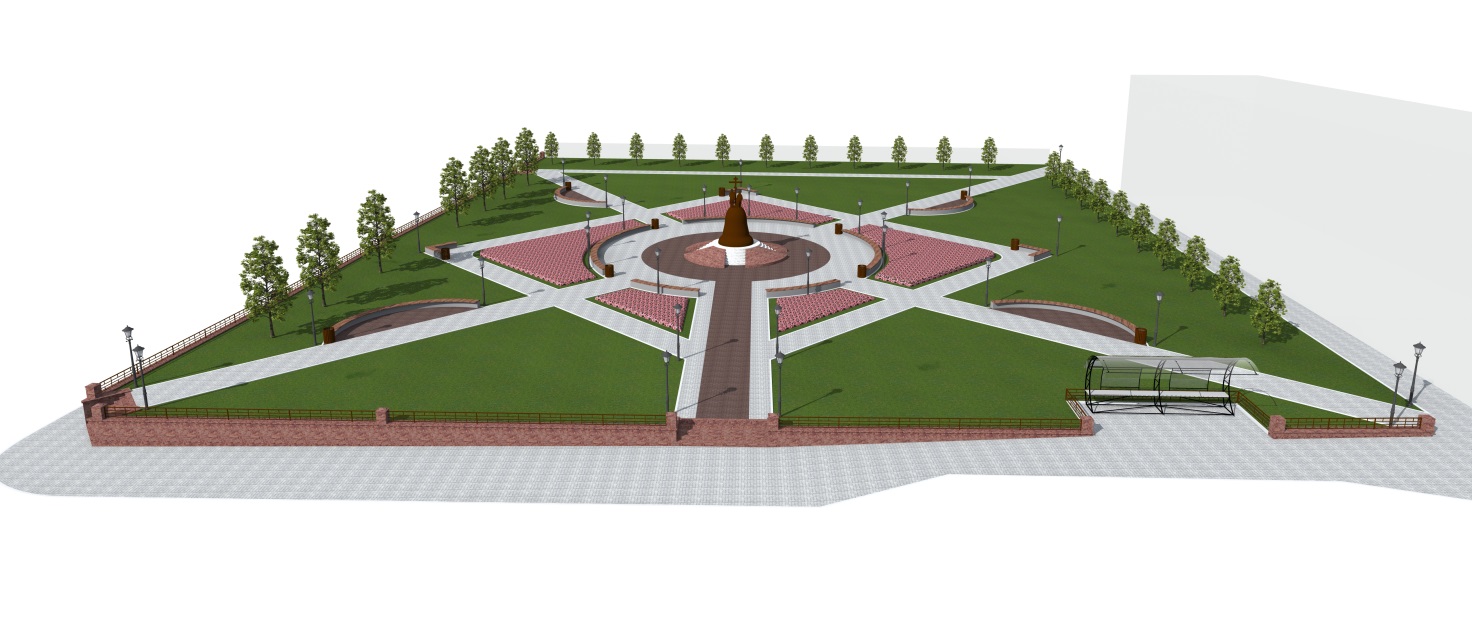 № 2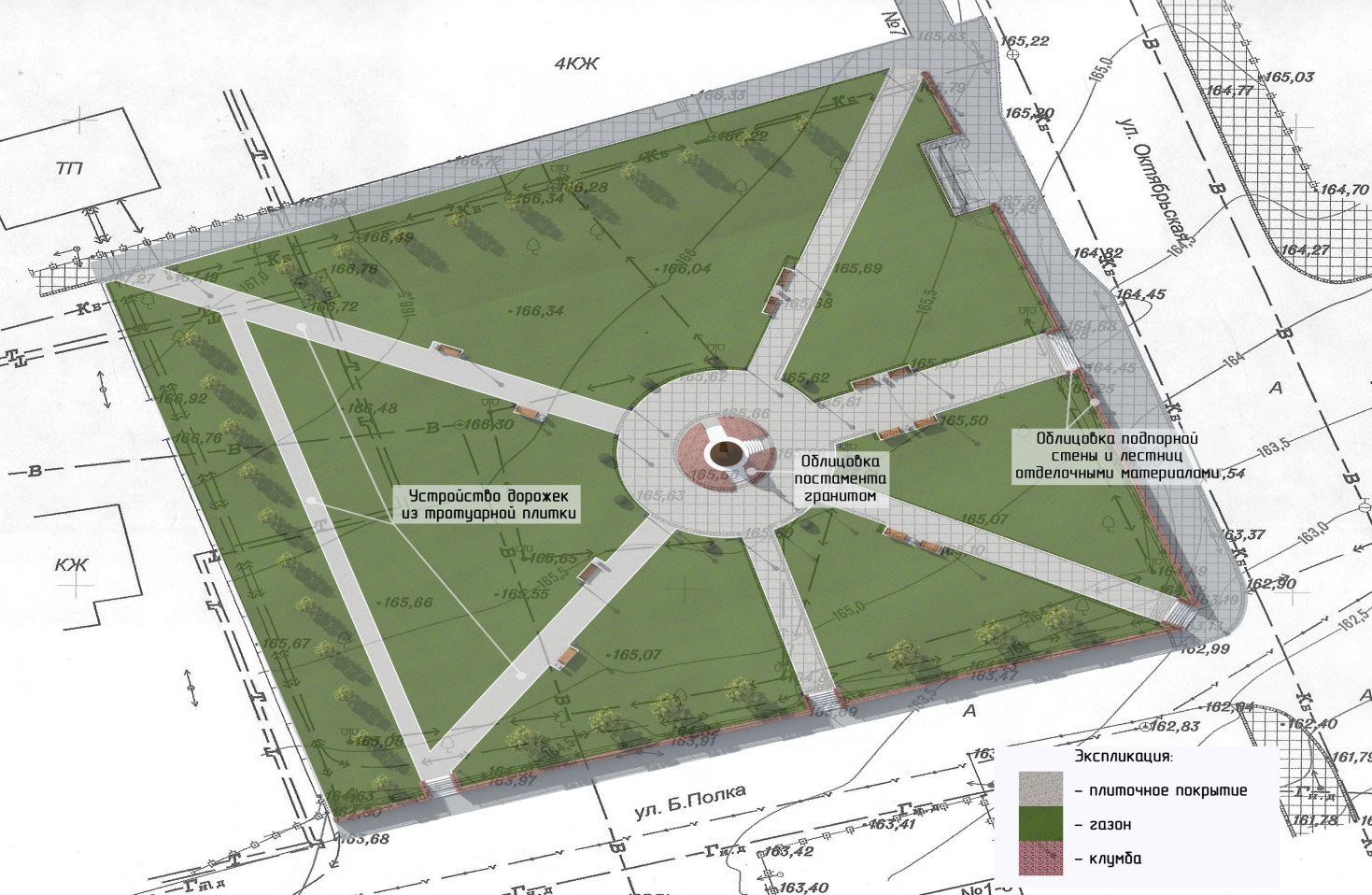 № 3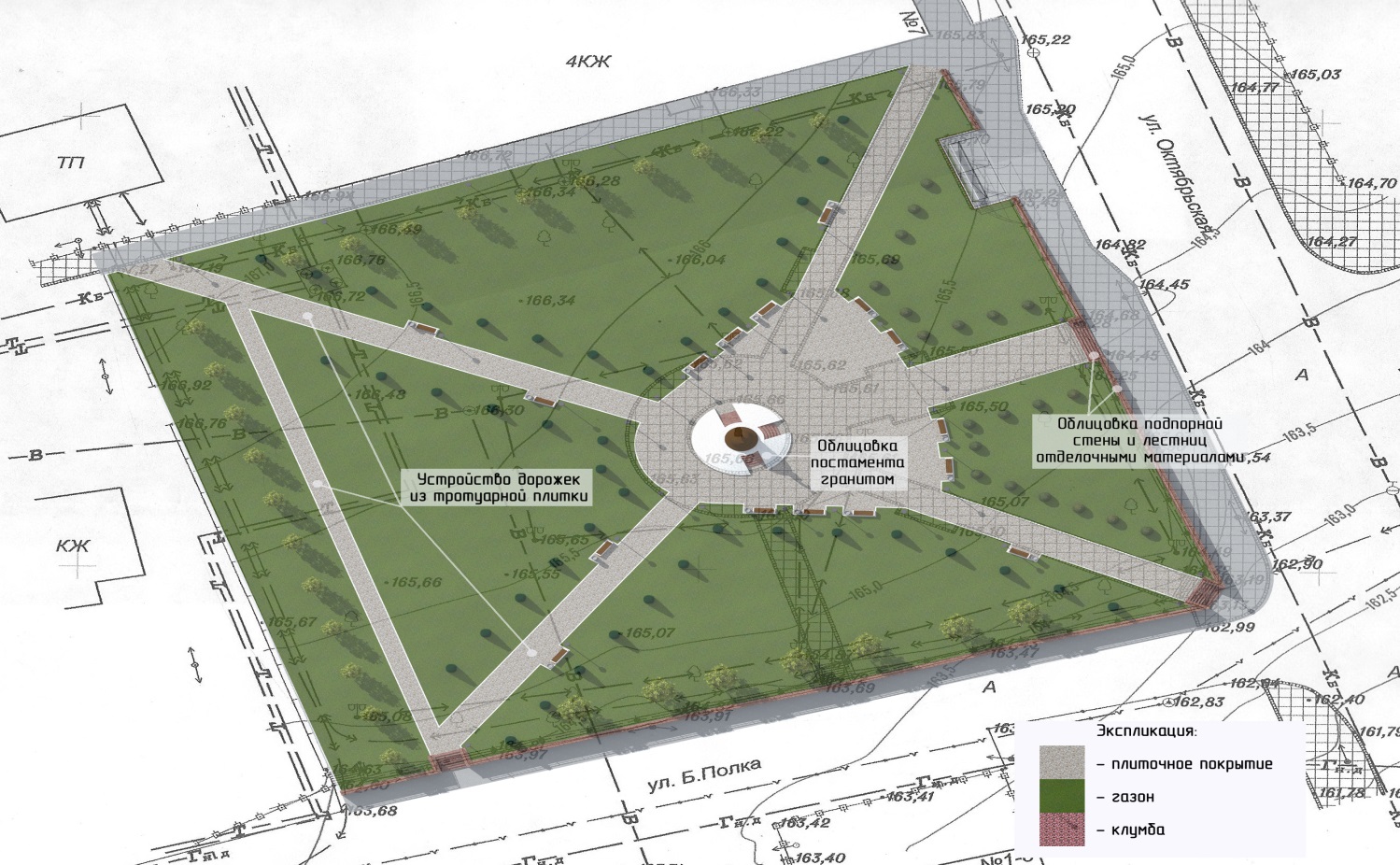  О назначении даты проведения  процедуры рейтингового голосования по проектам благоустройства общественных территорий  городского округа «город Клинцы Брянской области» на 2022 год